Številka dokumenta: JN-0152/2017-7Datum: 20.02.2017Povabilo k oddaji ponudbe OSNOVNI PODATKI O NAROČILUAPLIKACIJA ELEKTRONSKIH RAZPISOV - (Licenciranje in dodelave programa)Naročnik je predvidel, da se bo naročilo izvedlo skladno z načrtovanim terminskim načrtom:KONTAKTNA OSEBAKontaktna oseba: Ksenija DrenE-poštni naslov: Ksenija.Dren@velenje.siTelefonska št: 03 8961 622Ponudniki lahko zahtevajo dodatne informacije pri kontaktni osebi. Vsa pojasnila preko telefona so zgolj informativne narave. Pojasnila posredovana preko dopisov in e-pošte se upoštevajo za vse ponudnike, če so bila na njih naslovljena, v nasprotnem primeru pa se upoštevajo zgolj kot informacije konkretnemu ponudniku na katerega so bila naslovljena in se ne morejo šteti v škodo ostalim ponudnikom, ki o določenem dejstvu niso bili obveščeni.PREDLOŽITEV PONUDBEPonudnik odda ponudbo do roka za predložitev ponudb na način:Ponudnik naj ponudbo odda z jasno oznako PONUDBA »APLIKACIJA ELEKTRONSKIH RAZPISOV (Licenciranje in dodelave programa)«. Na vseh ovitkih naj bo navedena firma, točen naslov, telefonska številka in e-mail ponudnika. V primeru elektronske oddaje ponudbe ponudnik s klikom na posredovana povezavo dostopa do elektronskega obrazca za oddajo ponudbe. Za oddajo ponudbe sledite navodilom v elektronskem obrazcu.VELJAVNOST PONUDBEČas veljavnosti: najmanj 60 dni od roka za predložitev ponudb.Ponudba mora veljati do zgoraj navedenega datuma. Ponudniki se z oddajo ponudbe zavežejo, da brez utemeljenega razloga ne bodo odstopili od ponudbe. Naročnik lahko, v primeru neupravičenega odstopa ponudnika od ponudbe, zahteva povračilo vse nastale škode zaradi odstopa. Ponudniki se z oddajo ponudbe izrecno strinjajo, da lahko naročnik njihovo ponudbo zavrne v prihodnjih postopkih javnih naročil, če bodo neupravičeno odstopili od ponudbe dane v tem postopku.Ekonomsko najugodnejša ponudba na podlagi naslednjih meril:- cena 100 točk,Veljavnost licence je za obdobje enega leta.Vzpostavitev razpisov s področja mladine za leto 2017, Dva razpisa.Potrebno je vzpostaviti:• Prijavni obrazec• Obrazec izjav in dokazil• Dva obrazca za različni področji razpisa• Predloge za kontrolne obrazce vloge• Možnost tiska celotne vloge za vlagatelja• Predlog sklepov in pogodb• Obrazcev zahtevkov in delnih poročil• Obrazcev končnih poročilVključeno je tudi izobraževanje, tako skrbnikov, kot tudi vlagateljev.Ponudba mora vsebovati en dan izobraževanja skrbnikov in en dan izobraževanja vlagateljev na informativnem dnevu. Potni stroški se obračunajo glede na kilometrino.Dodatna dela se obračunajo po urnih postavkah:- vnos in popravljanje vsebin- pomoč po telefonu- ura spletnega programiranja- ura izobraževanja- ura oblikovanja- ura sistemske administracijeStadij postopkaDatumiRok za predložitev ponudbdo 08.03.2017 do 09:00osebno na naslov: MESTNA OBČINA VELENJE, Titov trg 1, 3320 Velenjepo pošti na naslov: MESTNA OBČINA VELENJE, Titov trg 1, 3320 Velenjepo e-pošti na naslov: ksenija.dren@velenje.sielektronska oddajaMERILASPECIFIKACIJEŠt. dokumenta: JN-0152/2017-7
Datum: 03.03.2017
Kraj: VelenjeSkrbnik naročila:

Ksenija Dren, višji svetovalec II 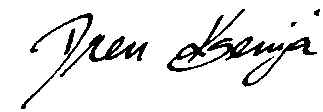 Vodja naročila:

Amra Kadrić, višji svetovalec I - vodja urada 